Actividades SugeridasOBJETIVO DE APRENDIZAJE OA_11DESCRIPCIÓN DE LA ACTIVIDADDemostrar que comprende la multiplicación: › usando representaciones concretas y pictóricas › expresando una multiplicación como una adición de sumandos iguales › usando la distributividad como estrategia para construir las tablas del 2, del 5 y del 10 › resolviendo problemas que involucran las tablas del 2, del 5 y del 10ARGUMENTAR Y COMUNICAR. Comunicar relaciones, empleando la expresión veces. (OA d) REPRESENTAR Elegir representaciones concretas y simbólicas. (OA h)1.Transforman sumas en expresiones que contienen la palabra veces. Por ejemplo:a Observan las orejas de Marcos, Javiera, Enrique, Carlos y PaolaCompletan y responden las preguntas planteadas› cada niño tiene__________________    orejas › ¿cuántas orejas tienen en total Javiera, Carlos y Paola?____________    › ¿cuántas orejas tienen en total Marcos y Esteban?_____________   › Los 5 niños en total tienen_________    orejas › ¿cuántas veces se repite el dos en el caso de la cantidad de orejas de Javiera, Carlos y Paola? 
b Miran sus dos manos e indican: › número de manos  › número de dedos en cada mano Responden las siguientes preguntas: › ¿cuántas veces hay una mano? › ¿cuántas veces se repite el 5 al contar el número de dedos en las manos?› ¿cuántas veces se repite el dos en el caso de la cantidad de orejas de los cinco niños?c Contestan las preguntas siguientes que guardan relación con los grupos de 4 banderas y 4 botellas de la figura:› ¿cuántas veces se repite la hilera de 4 banderas? › ¿cuántas veces se repite la hilera de 4 botellas? › ¿cuántas veces se repite el 4 en las banderas? › ¿cuántas veces se repite el 4 en las botellas?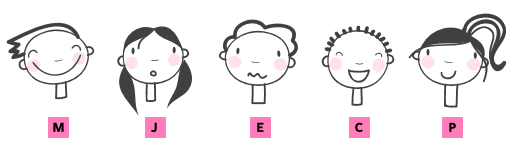 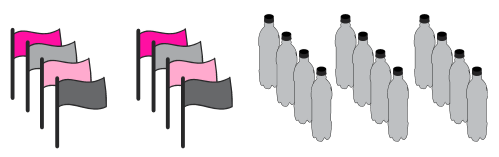 